Napravi skriptu koja će izračunati i ispisati rezultat zbrajanja: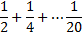 Napravi skriptu koja će izračunati prosjek brojeva od 23 do 80.Napravi skriptu koja će izračunati produkt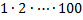 Ispiši 20 slučajnih brojeva od 10 do 100.Upiši broj u prompt. Izvrti 20 slučajnih brojeva od 1 do 20 i provjeri  jeli se tvoj broj pojavio u slučajnim brojevima.Neka računalo zamisli broj između 1 i 100. Pogodi koji je broj zamislio.  Nakon koliko puta si pogodio broj? Ukoliko nakon 20 pokušaja niste pogodili ispišite “Žao mi je, niste uspjeli…”